Under the Data Protection Act 2018, it is not a requirement to complete this form, however in doing so, it ensures that we direct your request more efficiently and are able to gather the information that you wish to receive. In order for us to process the request you must provide us with a copy of a suitable form of identification (ID). This is a legal requirement to ensure that we do not inadvertently release your records to a third party. Please provide a copy of the following ID.passport driver’s licenseCouncil Tax bill recent utility bill (within the last 3 months)Only one form of ID is required and it should be a copy rather than the original document.Upon receipt of your proof of identification and full details of the information you are requesting, we have one month to respond to your request. FAQsHow long does it take?The legal requirement is for the request to be completed within one calendar month from the day after the request has been received. So if a request was received on 1st September 2018, it would be due 2nd October 2018. If the due date falls on a weekend or bank holiday, the due date will be the next working day.Will I get a copy of all my personal data that I have requested?Mostly yes; however, there are exemptions under the General Data Protection Regulation that prevent certain records being released, or that require information to be redacted (removed). The main exemptions are as follows: Law enforcement - catching or prosecuting offenders. National security. Assessing or collection of taxes/duties. Adoption records and reports. Personal data about someone else, otherwise known as third party information. Information which may cause harm or distress to the requester. Information that would identify someone who has supplied data in confidence about you. Legal Professional Privilege. In circumstances where data held on you also relates to another person, the Council will need to seek their permission before this information can be released or the information will be redacted.  What if I want to access someone else’s information?You only have right to access your own personal data under the Data Protection Act. You do not have a right of access to personal data about any other individual e.g. your family, friends or neighbours, except in the following circumstances: If you are a parent requesting information about a child under 16 that you have legal responsibility for; there is no automatic right to the data. If a child is old enough to give informed consent and understands the contents of the information, the Council will be guided by their wishes. In most cases children aged 13 and above are regarded as having sufficient maturity to respond to such requests but each case will be judged on its own merits. In all cases disclosure would only occur if it is in the best interests of the child. There are some instances where individuals can access information about third parties: Consent from the individual(s) to have their information shared (section 3.)A solicitor is requesting information on behalf of a client - a signed authority form from the person concerned is required. An agent (i.e. a family member, friend or a charitable organisation) has written authorisation to act on behalf of the person. Any additional questions, please contact data.protection@brighton-hove.gov.ukCONSENT TO SHARE INFORMATIONThis form permits your personal information being released to another person as part of a Subject Access Request. Not required if you are requesting your own information)Please complete this form in block capitals.Proof of identification is also required with this release form. A copy of a driving licence, passport or recent utility bill is acceptable.I _______________________________ (full name) permit my personal and/or sensitive information to be accessible to ___________________________________ (name of person permitted to access your information) as part of Subject Access Request to Brighton and Hove City Council.  I understand that the person named above will have access to all my records that have been requested through the corresponding Subject Access Request. This permission is for this request only.Signed: 		______________________________________________________Name:			______________________________________________________Date:			_______/________/_______Address:		______________________________________________________			______________________________________________________Phone number:	___________________________If you wish to withdraw this permission prior to disclosure, please contact the Information Governance Team, Brighton and Hove Council on 01273 295959.Your Details:Your Details:Full Name: (first names, middle names, surname (current and any previous): Full Name: (first names, middle names, surname (current and any previous): Title: Mr / Mx / Mrs / Ms / MissDate of Birth:Current Address:      Previous Address(es):      Telephone Number:      Telephone Number:      Email Address:       (please provide where possible as this will enable us to contact you about the request)Email Address:       (please provide where possible as this will enable us to contact you about the request)Whose details are you requesting?Whose details are you requesting?My Own   (Go to Section 4) Someone Else’s  (Go to Section 3)Both my Own and Someone Else’s  (Go to Section 3)Other Person’s Details  (to be completed when requesting information on behalf of someone else. Please see Guidance notes)Other Person’s Details  (to be completed when requesting information on behalf of someone else. Please see Guidance notes)Full Name: (first names, middle names, surname (current and any previous):Full Name: (first names, middle names, surname (current and any previous):Title: Mr / Mx / Mrs / Ms / MissDate of Birth:      Current Address:      Previous Address(es):      Your relationship them: (Please delete as applicable)I am the above person’s: Parent / Sibling / Solicitor / Advocate/ Husband / Wife/ Partner                                                                               other…………………………………Your relationship them: (Please delete as applicable)I am the above person’s: Parent / Sibling / Solicitor / Advocate/ Husband / Wife/ Partner                                                                               other…………………………………People making subject access requests on behalf of the data subject need to be able to show that they have the right to do so.  We require one of the following to evidence this:Signed written consent to access their information (on page 6)Once piece of IDPeople making subject access requests on behalf of the data subject need to be able to show that they have the right to do so.  We require one of the following to evidence this:Signed written consent to access their information (on page 6)Once piece of IDHow do you wish to receive your information?How do you wish to receive your information?How do you wish to receive your information?How do you wish to receive your information?Post (Hard Copy) Please provide address belowEmail: Please provide address belowCurrent and previous Brighton and Hove Residents:We receive a large number of requests from Brighton and Hove Residents. We have identified the following areas which are most likely to hold information about you / the requester.  Please tick those that are applicable. Current and previous Brighton and Hove Residents:We receive a large number of requests from Brighton and Hove Residents. We have identified the following areas which are most likely to hold information about you / the requester.  Please tick those that are applicable. Council TaxLibrariesParking - Fines  (PCN) /AppealsParking - Blue BadgeHousing: Tenancy FileHousing: Homelessness fileHousing: HomemoveElectoral RegisterBenefits (Housing)CityClean (recycling / bin relatedEnvironmental Health (land searches) Regulatory Services (Neighbourhood disputes  / Noise Complaints)Planning (Have you made an application/objection to an application?)Customer Feedback  (Have you ever made a complaint, feedback or compliment                                           about a council service?)Human Resources (HR) (former or current employee).  Please complete below if tickedTeam(s)/ Departments       Line Managers     Dates Employed      Correspondence: Please specify team here      Please note there is space to add further, specific details of your request in Section 6. and 8. Please note there is space to add further, specific details of your request in Section 6. and 8. Additional details Additional details Additional details Additional details Reference Numbers: Names of People Relevant:Period of time you wish to access? (Years, Months, Dates)Period of time you wish to access? (Years, Months, Dates)From      To      Other departments not listed above Please tick each department required. For each area ticked, please answer corresponding questions to help us locate your information. Other departments not listed above Please tick each department required. For each area ticked, please answer corresponding questions to help us locate your information. Other departments not listed above Please tick each department required. For each area ticked, please answer corresponding questions to help us locate your information. Children’s Social Work Services Name of worker / team(s), Names of other relevant Family members  (Siblings, parents, grandparents etc):SEN (Special Educational Needs)Name of worker / team(s):Adult Social Care Name of worker / team(s):Disability Name of worker / team(s):Fostering (For foster carer’s)Name of worker / team(s):Property and Design (leases)LegalCase Reference:Schools: Please send request directly to the school you wish to obtain your information fromSchools: Please send request directly to the school you wish to obtain your information fromSchools: Please send request directly to the school you wish to obtain your information fromIf you feel that none of the above options match your request, please specify department / team(s) belowIf you feel that none of the above options match your request, please specify department / team(s) belowIf you feel that none of the above options match your request, please specify department / team(s) belowYour Request for Information :Please tell us what information you wish to access – it is important to be specific and detailed in your request (i.e. by including a date or range of dates)I request access to….      Signed						         DateBrighton & Hove City Council is the Data Controller for the purposes of the Data Protection Act 2018.  This means that Brighton & Hove City Council is responsible for making decisions about how your personal data will be processed and how it may be used. The purpose, for which your data will be processed, is in response to your request for access to your personal data held by the Council. The information you provide will be treated confidentially at all times.Security safeguards apply to both manual and computerised held data, and only relevant staff/named disclosures (i.e. individuals listed in Section 3.)  can access your information.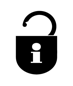 Please send your completed application form with one piece of ID to: Please send your completed application form with one piece of ID to: Post  Information Governance Team Brighton & Hove City Council4th Floor, Bartholomew House Bartholomew SquareBrighton  BN1 1JEEmaildata.protection@brighton-hove.gov.uk